Informacja o zgłoszeniubudowy, o której mowa w art. 29 ust. 3 pkt 3 lit. dGarwolin dnia 07.02.2023 r.B.6743.41.2023.ACI n f o r m a c  j ao braku wniesienia sprzeciwu wobec zgłoszeniaZgodnie z art. 30a pkt 3 ustawy z dnia 7 lipca 1994 roku – Prawa budowlane (tekst jednolity Dz.U. z 2021 roku. poz. 2351 ze zm.) informuje, że WOBEC ZGŁOSZENIA z dnia 19.01.2023. roku  złożonego przez Pana Macieja Baranieckiego DOTYCZĄCEGO ZAMIARU PRZYSTĄPIENIA DO BUDOWY wewnętrznej i zewnętrznej instalacji gazowej dla budynku mieszkalnego na działce Nr 226/2 położonej w miejscowości Jaźwiny gm. Borowie TUT. URZĄD NIE WNIÓSŁ SPRZECIWU.Starosta Powiatu Garwolińskiego 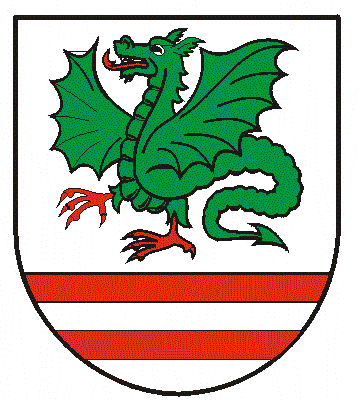 